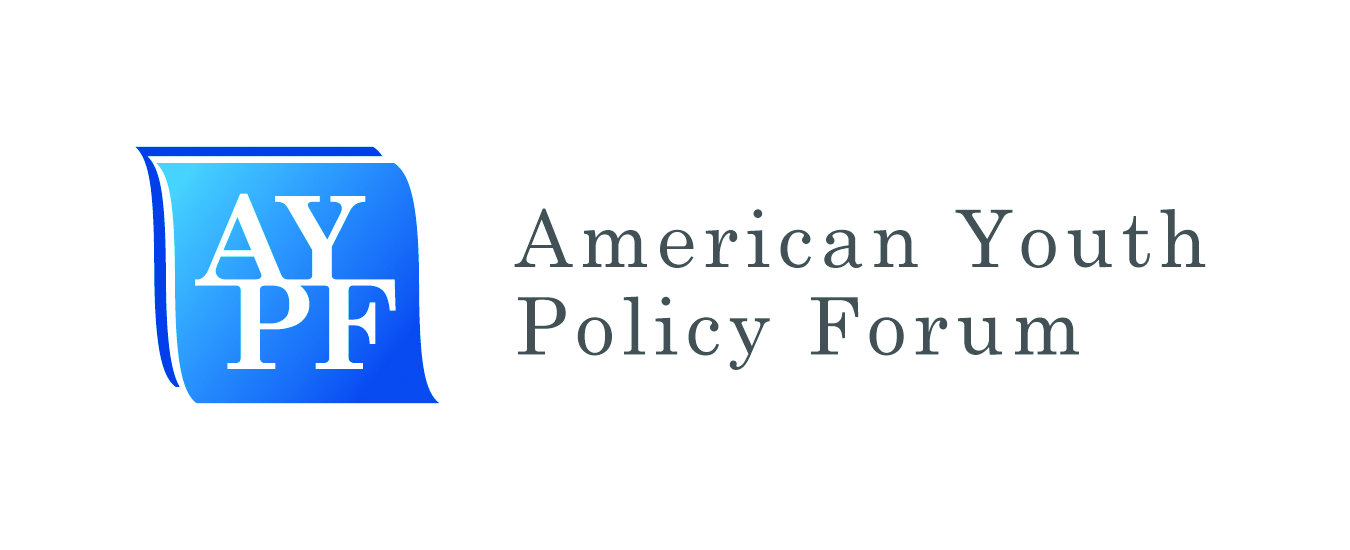 Financing for Afterschool and Summer Learning: An AYPF Discussion Group
Thursday, April 23, 2015

Hall of States
444 North Capitol Street NW
Washington, D.C. 20001As afterschool and summer learning leaders consider ways to support all youth on a path to college and career readiness, having sustainable funding for programs is crucial. Afterschool and summer learning programs generally rely on a various and diverse range of funds from federal, state, and local agencies as well as from philanthropic and private sources. These multiple funding streams can represent challenges for afterschool and summer learning stakeholders, who have to first find sufficient funding, ensure that funding can be used for the activities they wish to offer, that the populations they wish to serve are eligible, that the multiple sources can be aligned and coordinated, and that the reporting and administrative burdens of multiple sources are not overly burdensome. Now in all 50 states, the statewide afterschool networks and partnerships are working to develop policies and partnerships to support quality afterschool and summer learning programs and develop sustainability.  The networks provide leadership on a wide range of funding issues, from advocating for funding and dedicated funding streams at the state level, to helping local programs blend dollars more effectively. To better understand how afterschool and summer learning programs are able to access and use multiple sources of funding, AYPF undertook a project to gather data from leaders of several networks,  state government agencies, and local programs in several states about funding sources commonly used, barriers to coordination of funding, and strategies to promote collaboration. Using this information, AYPF is documenting ways that states are helping afterschool and summer learning programs coordinate the multiple funding streams available to them. AYPF plans to release a full-length publication in June of 2015. Prior to the release of AYPF’s publication, we are inviting representatives from the afterschool community to participate in a discussion about afterschool and summer learning financing and efforts to coordinate it.  Goals of this discussion group:To understand the challenges and opportunities associated with coordinating afterschool and summer learning financing.To discuss and provide feedback that will inform continued knowledge-sharing on this topic. To network with others in the afterschool and summer learning field.Agenda8:30 am Breakfast Available9:00 am Welcome and Introductions, AYPF9:30 am Framing and Challenges of Coordinated Financing for Afterschool and Summer Learning, AYPF 10:00 am Statewide afterschool networks Introduction & Update, Terri Ferinde Dunham, Collaborative Communications10:30 am Break10:45 am State Panel #1During this panel, participants will hear from representatives of two statewide afterschool networks about their efforts to coordinate afterschool and summer learning financing opportunities across federal, state, and local funding streams. These presenters represent states that have made a commitment to fund afterschool and summer learning. Presenters will place particular emphasis on efforts to coordinate funding from multiple sources, as well as the importance of intermediary organizations like statewide afterschool networks in building financial support for afterschool and summer learning financing. Jessica Gunderson, Policy Director, California Partnership for Children and YouthJoe Davis, Chief Executive Officer, Florida Afterschool Network11:45 am Networking Lunch12:30 pm State Panel #2During this panel, participants will hear from two representatives of two statewide afterschool networks about their efforts to coordinate afterschool and summer learning financing opportunities across federal and local funding streams, in the absence of a dedicated state funding stream. Presenters will place particular emphasis on efforts to coordinate funding from multiple sources, as well as the importance of intermediary organizations like statewide afterschool networks in financial support for afterschool and summer learning financing. Laveta Will-Hale, Network Coordinator, Arkansas Out-of-School NetworkJeff Cole, Associate Vice President, Beyond School Bells, Nebraska Children and Families Foundation 1:30 pm Break1:45 pm Small Group Breakout Sessions to solicit feedback on the AYPF paper on multiple funding streams.  2:30 pm Reconvene and Report Out3:00 pm Closing Thoughts, AYPF3:30 pm Adjourn